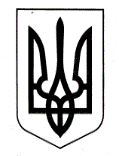 ХАРКІВСЬКА ОБЛАСНА ДЕРЖАВНА АДМІНІСТРАЦІЯДЕПАРТАМЕНТ НАУКИ І ОСВІТИ НАКАЗПро результати державної атестації Комунального закладу «Ліцей з посиленою військово-фізичною підготовкою “Патріот”» Харківської обласної радиВідповідно до законів України «Про освіту», «Про загальну середню освіту», Положення про загальноосвітній навчальний заклад, затвердженого постановою Кабінету Міністрів України від 27.08.2010 № 778, Порядку державної атестації дошкільних, загальноосвітніх, позашкільних навчальних закладів, затвердженого наказом Міністерства освіти і науки України від 30.01.2015 № 67, зареєстрованого у Міністерстві юстиції України 14.02.2015 за № 173/26618, на виконання наказу Департаменту науки і освіти Харківської обласної державної адміністрації від 07.10.2016 № 383 «Про проведення атестаційної експертизи Комунального закладу «Ліцей з посиленою військово-фізичною підготовкою “Патріот”» Харківської обласної ради», на підставі висновку атестаційної комісії, керуючись статтею 6 Закону України «Про місцеві державні адміністрації» НАКАЗУЮ:1. Визнати атестованим Комунальний заклад «Ліцей з посиленою військово-фізичною підготовкою “Патріот”» Харківської обласної ради.2. Підтвердити право Комунального закладу «Ліцей з посиленою військово-фізичною підготовкою “Патріот”» Харківської обласної ради на надання повної загальної середньої освіти з видачею документів про освіту державного зразка про відповідний рівень освіти.3. Заступнику начальника управління освіти і науки Департаменту науки і освіти Харківської обласної державної адміністрації – начальнику відділу дошкільної, загальної середньої, корекційної та позашкільної освіти Байназаровій О.О. оприлюднити результати атестації навчального закладу на офіційному веб-сайті Департаменту науки і освіти.Термін: 29.12.2016	4. Директору Комунального закладу «Ліцей з посиленою військово-фізичною підготовкою “Патріот”» Харківської обласної ради Городецькому С.Л. оприлюднити через засоби масової інформації та на офіційному веб-сайті навчального закладу результати державної атестації.Термін: 29.12.20165. Контроль за виконанням цього наказу покласти на заступника директора Департаменту науки і освіти Харківської обласної державної  адміністрації – начальника управління освіти і науки Ігнатьєва В.В.Заступник директора Департаменту                                                    О.О. Труш29.12.2016Харків№ 511